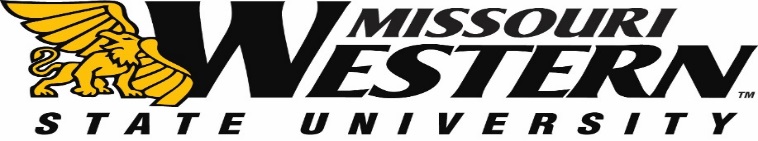 FORMAL BID FB21-060FOR       VARIOUS STEP REMOVAL & REPLACEMENTSubmission Deadline:  JUNE 3, 2021 2:00 p.m. Central TimeQuestions and/or requests for clarification of this FB should be submitted via email to the Purchasing Manager, Kelly Sloan at purchase@missouriwestern.edu. Please reference the FB21-060 on all correspondence.   Answers to the submitted questions will be e-mailed to each vendor as an addendum to this solicitation.  It is the responsibility of all interested parties to read this information and return it as part of the FB confirming receipt.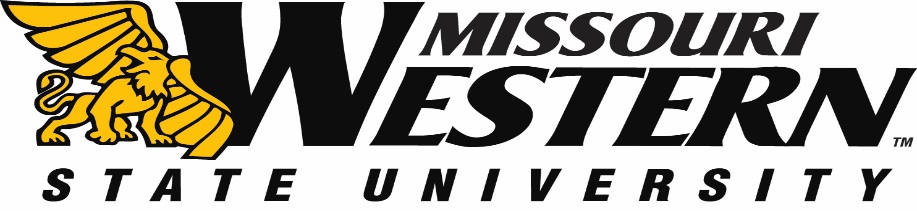 BID SPECIFICATION SHEET FOR FB21-060VARIOUS STEP REMOVAL AND REPLACEMENTSCOPEFurnish on labor, materials, tools, and equipment to remove existing sidewalks, steps, & handrails at (3) three entrances (North entrance to Blum Union Lot G, Main entrance to Fulkerson Center drive to Lot D, East entrance to campus 2nd floor Looney Complex). Prep for new concrete with up to 3” of base rock. Construct new steps and sidewalks to match existing Concrete shall be 4000# A.E.Saw joints every 10’Seal all concrete Reinforce all steps with #4 rebar 12” O.C.E.WReinforce all sidewalks with #4 rebar 24” O.C.E.WReinforce all sidewalks with 6X6-10/10 meshDowel new concrete into existing concrete 2’ O.C.All sidewalks will be a minimum 4” thickAll demo materials shall be by contractor All areas will be cleaned daily Site shall be to grade to match existing All dirt areas shall be seeded with Kentucky Bluegrass/Tall Fescue mixture. Straw all seeded areasSite shall be back filled to workable grade in all areas. Blum Union extend a 4' PVC pipe from downspout by main entrance to flower garden area not to exceed 60'. all fitting and material to be included.Looney Complex step replacement option of adding on additional step per section to improve present grade. This is an option; other option is replacing to same grade as present steps.All handrails will be removed by contractor and reinstalled if rails are reusable at owner discretion. TIMELINEMandatory Pre-Bid May 27, 2021 at 10:00 am meet at North Entrance to Blum UnionBid opening June 3, 2021 Project to be completed by June 30, 2021BID SPECIFICATIONProvide all labor, materials and tools for the complete application. Work must be coordinated with MWSU to minimize interference with university functionsA one (1) year material and labor warranty shall be included. MANDATORY PRE-BID MEETINGThere will a mandatory pre-bid meeting at the North Entrance to Blum Union on May 27, 2021 at 10:00am.  Tours of the area and questions will be answered at this meeting.  Following COVID mandates, masks may be required and we will maintain a distance of 6 feet.  BID INFORMATIONSealed bids must be submitted no later than June 3, 2021 2:00 p.m. Central Time to:Missouri Western State UniversityPurchasing, Popplewell Hall 2214525 Downs DriveSt. Joseph, MO  64507Electronic or faxed bids will not be accepted. Missouri Western reserves the right to accept or reject any or all bids. Responses must be signed and sealed in mailing envelopes with the Respondent’s name and address clearly written on the outside.  The Formal Bid Number (FB21-060) shall also be clearly marked on the outside of the envelope or package.  Proposals may not be accepted if the FB number is not on the outside of the envelope.MWSU reserves the right to award to the bidder whose bid complies with all mandatory specifications and requirements and is the lowest and best bid for supplies. Bid will be evaluated and awarded as a whole; to one vendor.  Bid awarded as a whole project and not as separate projects.All questions should be directed to Kelly Sloan, Purchasing Manager purchase@missouriwestern.edu. Missouri Western reserves the right to accept or reject any or all items of this bid.Include with your bid:Current signed W-9Pricing sheet page 4Include any addendum(s) with your initialsInvitation to bid (separate document)Bid Bond in the amount of 5% of the total amount of bid (A Performance Bond will be required of the awarded vendor)PRICING SHEET FOR FB21-060VARIOUS STEP REMOVAL AND REPLACEMENTBase Bid # 1 Blum Union Amount 		$ __________________________Base Bid # 2 Fulkerson Center Amount 	$ __________________________Base Bid # 3 Looney Complex Amount 	$ __________________________Bid #4 Combined Price for all (3) optional	$___________________________Company _________________________________________________Phone Number:________________________________________________Authorized Signature 						   Date ______________Return this pricing sheet with your bid.  Include any addendum(s) with your initials.  Pricing must be FOB Missouri Western State University.All questions should be directed to Purchasing Manager, Kelly Sloan, (816) 271-4465, purchase@missouriwestern.eduMissouri Western reserves the right to accept or reject any or all items of this bid.